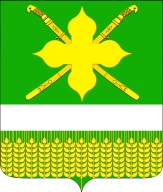 Совет Кирпильского сельского поселенияУсть-Лабинского районаР Е Ш Е Н И Е25.11.2019 г.                                                                                               № 2ст. Кирпильская                                                                                протокол № 4О внесении изменений в решение Совета Кирпильского сельского поселения Усть-Лабинского района от 28.10.2016 года №1 «Об установлении налога на имущество физических лиц на территории Кирпильского сельского  поселения Усть-Лабинского района»В соответствии с Федеральным законом от 6 октября 2003 года 
№ 131-ФЗ «Об общих принципах организации местного самоуправления в Российской Федерации», главой 32 Налогового кодекса Российской Федерации, Федеральным законом от 15 апреля 2019 года № 63-ФЗ «О внесении изменений в часть вторую Налогового кодекса Российской Федерации и статью 9 Федерального закона «О внесении изменений в части первую и вторую Налогового кодекса Российской Федерации и отдельные законодательные акты Российской Федерации о налогах и сборах», Федеральным законом 
от 29 сентября 2019 года № 325-ФЗ «О внесении изменений в части первую и вторую Налогового кодекса Российской Федерации», Федеральным законом 
от 29 сентября 2019 года № 321-ФЗ «О внесении изменений в часть вторую Налогового кодекса Российской Федерации», руководствуясь Уставом Кирпильского сельского поселения Усть-Лабинского района, Совет Кирпильского сельского поселения Усть-Лабинского района решил: 1. Внести изменения в решение Совета Кирпильского сельского поселения Усть-Лабинского района от 28.10.2016 года №1 «Об установлении налога на имущество физических лиц на территории Кирпильского сельского  поселения Усть-Лабинского района»  (далее – Решение):1.1. В пункте 2 Решения слова «указанная в государственном кадастре недвижимости по состоянию на» заменить словами «внесенная в Единый государственный реестр недвижимости и подлежащая применению с».1.2. В строке 1 пункта 3.2 Решения слова «, предоставленных» и 
«, дачного» исключить.1.3. Подпункт 4.1. пункта 4 Решения дополнить абзацем вторым следующего содержания:«Уведомление о выбранных объектах налогообложения, в отношении которых предоставляется налоговая льгота, представляется налогоплательщиками - физическими лицами в налоговый орган по своему выбору в срок, установленный п. 7 ст. 407 НК РФ. ».1.4. Подпункт 4.1. пункта 4 Решения дополнить абзацем третьим следующего содержания:«Уведомление о выбранных объектах налогообложения может быть представлено в налоговый орган через многофункциональный центр предоставления государственных или муниципальных услуг.».2. Общему отделу администрации Кирпильского сельского поселения Усть-Лабинского района (Зайцева) опубликовать настоящее решение в районной газете «Сельская новь» и разместить на официальном сайте администрации Кирпильского сельского поселения Усть-Лабинского района в сети «Интернет».3. Подпункты 1.1, 1.3 пункта 1  настоящего решения вступает в силу со дня его официального опубликования и распространяется на правоотношения, возникшие с 15 апреля 2019 года.4. Подпункт 1.2, 1.4 пункта 1 настоящего решения вступает в силу по истечении месяца со дня его официального опубликования и распространяется на правоотношения, возникшие с 29 октября 2019 года.5. Пункт 2 настоящего решения вступает в силу со дня его официального опубликования.Председатель Совета Кирпильского сельского поселенияУсть-Лабинского района	                                                       А.В.Гутманова						Глава Кирпильского сельского поселенияУсть-Лабинского района 			                                   С.А.Запорожский